Enkät sommareksemFullständigt hästnamn………………………………………………………………………Registreringsnummer………………………………………………………………………Födelseår………………………………………………………………………………………….KönStoValackHingstNamn på fadern………………………………………………………………………………...Plats och postadress där hästen är uppstallad…………………………………………………………………………………………Hur länge har du ägt hästen (antal år)?..................................................................Har din häst sommareksem och hur allvarliga är symptomen? Läs noggrant igenom alla svarsalternativ och välj det alternativ som passar din häst bäst!Min häst visar inga symptom. Jag gör inget för att motverka sommareksem (du är nu klar med enkäten; du kan lägga till eventuella kommentarer i slutet av enkäten)Min häst visar inga symptom. Jag använder preventiva metoder (t ex insektsmedel eller eksemtäcke) men för andra orsaker än eksem. Om jag inte använde dessa metoder skulle min häst inte visa symptom för eksem (du är nu klar med enkäten; du kan lägga till eventuella kommentarer i slutet av enkäten)Min häst visar inga symptom. Jag använder metoder för att förebygga eksem, om jag inte gjorde det så skulle min häst utveckla symptom för eksemJag använder preventiva metoder och hästen visar milda symptom av eksem (t ex visst håravfall och förtjockning av huden i man och/eller svans)Jag använder preventiva metoder och hästen visar måttliga symptom av eksem (t ex tydligt håravfall och förtjockning av huden, en del sårskorpor)Jag använder preventiva metoder och hästen visar allvarliga symptom av eksem (t ex fullständigt håravfall längs hela mankammen, kala fläckar på svansroten (stubbsvans), öppna sår)Jag använder inga preventiva metoder och hästen visar milda symptom av eksem (t ex visst håravfall och förtjockning av huden i man/och eller svans)Jag använder inga preventiva metoder och hästen visar måttliga symptom av eksem (t ex tydligt håravfall och förtjockning av huden, en del sårskorpor)Jag använder inga preventiva metoder och hästen visar allvarliga symptom av eksem (t ex fullständigt håravfall längs hela mankammen, kala fläckar på svansroten (stubbsvans), öppna sår)Om du har ytterligare kommentarer eller erfarenheter av sommareksem, var vänlig skriv ner dem här…………………………………………………………………...………………………………………………………………………………………………………………………………Plats och postnummer för platsen där hästen för första gången visade symptom på eksem……………………………………………………………………Vet ej	 Hur gammal var hästen när den visade symptom för första gången?.................................................................................................................................Vilken årstid var det när hästen för första gången började klia sig?VårSommarHöstVinterNär försvinner symptomen?Vår SommarHöstVinterÄr symptomen återkommande?JaNejVet ej……………………………………………………………………………………Om du ägt hästen i mer än ett år och eksemsymptomen är återkommande, hur förändras symptomen?MinskarÖkarLika varje gångVarierar med årVet ej……………………………………………………………………………………Vilka metoder använder du för att förhindra eller reducera sommareksem?IngetAnvänder eksemtäckeLokalbehanding med olja eller krämInsektsmedelStallar in hästen under soluppgång och solnedgångAnnat, vad:……………………………………………………………………………Har hästens mor sommareksem?JaNejVet ejHar hästen andra allergisymptom?LuftvägsproblemRinnande nosAnnat, vad:……………………………………………………………………………IngaVar vänlig och fyll i (med ett kryss i tabellen nedan) vilka symptom som observerats på hästens kropp (se bild)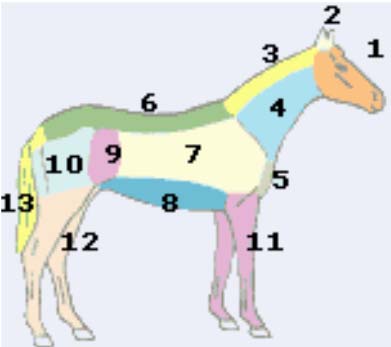 Om du har en bild på hästen när den har eksem, tar vi tacksamt emot denna via mejl tillsammans med den ifyllda enkäten: merina.shrestha@slu.se eller gabriella.lindgren@slu.se. Tack för din medverkan!Kommentarer eller annan information som du vill tillägga:KroppsdelKliarHåravfallFörtjockning av hudSårskorporHuden flagnar avÖppna sårAnnat1. Huvud2. Öron3. Man4. Nacke/hals5. Bringa6. Rygg7. Bål8. Buk9. Flank10. Lår11. Framben12. Bakben13. Svans14. Annat